О предварительных итогах реализации программы догазификациив Можгинском районеЗаслушав информацию о предварительных итогах реализации программы догазификации в Можгинском районе и руководствуясь Уставом муниципального образования «Муниципальный округ Можгинский район Удмуртской Республики», СОВЕТ ДЕПУТАТОВ РЕШИЛ:1. Информацию о предварительных итогах реализации программы догазификации в Можгинском районе принять к сведению (прилагается).2. Опубликовать настоящее решение в информационно-телекоммуникационной сети «Интернет» на официальном сайте муниципального образования «Муниципальный округ Можгинский район Удмуртской Республики».Председатель Совета депутатовмуниципального образования      		                             «Муниципальный округ Можгинский районУдмуртской Республики»                                                                           Г. П. КорольковаГлава муниципального образования «Муниципальный округ Можгинский районУдмуртской Республики»                                                                           А. Г. Васильев           г. Можга    __ мая 2024 года         № ____Проект вносит:Глава муниципального образования«Муниципальный округ Можгинской район Удмуртской Республики»                                                                              А.Г. ВасильевСогласовано: Председатель Совета депутатовмуниципального образования      		                             «Муниципальный округ Можгинский районУдмуртской Республики»                                                                               Г. П. КорольковаНачальник отдела организационной и правовой работы – юрисконсульт                                                                                   Е.С. МаксимоваПриложениек решению Совета депутатовМуниципального образования «Муниципальный округ Можгинский районУдмуртской Республики» от ____________ 2024 года № ___Информация по газификации Можгинского района(по состоянию на 15.05.2024)Численность населения Можгинского района составляет  - 24523 человек. Всего  – 108 населённых пунктов, в т.ч. 68 нас. пунктов газифицированы, что составляет - 63,0 %, и  40  нас. пункта не газифицированы, что составляет  - 37,0 %,Из 40 не газифицированных н.п.  отсутствует необходимость газификации в 30 н.п., т.к. данные н.п. неперспективные ввиду малочисленности населения и сезонного проживания  (с учетом не перспективных процент газификации составит 87,1 %; 108 нп-30нп неперспективных=78 нп, 68/78= 87,1%)Догазификация населенных пунктов Можгинского района В Удмуртии продолжается бесплатная газификация домовладений в газифицированных населенных пунктах.Поручение об организации и проведении работ  по бесплатной догазификации газифицированных населенных пунктов было озвучено Президентом Российской Федерации Владимиром Владимировичем Путиным в Послании Федеральному Собранию 21 апреля 2021 года.В сводный план-график догазификации Удмуртской Республики включено 886  домовладений Можгинского района.Всего с начала догазификации по  району было подано 876 заявок, в том числе 2021 -498; 2022-149; 2023-193; 2024 -36.С начала догазификации построено до границ земельных участков  домовладений (техприз) - 306 .Подключено к газу -320 объектовВ 2023 году в рамках мероприятий по догазификации газифицированы следующие объекты: д. Лудзи-шудзи, ул. Подгорная; д. Сюга-Какси, ул. Полевая; д. Верхние Юри, ул. Индюковская; д. Водзя, ул. Заречная;ст. Сардан, ул. Молодежная;д. Удмурт Сюгаил, ул. Макеевав д. Залесный ул. ДачнаяВ 2024 году продолжаются мероприятия по догазификации   в следующих населенных пунктах: с. Пычас, д. Новая Бия, д. Удмурт Сюгаил, д. Ныша.По программе газификация Удмуртской Республики на 2023-2027 годы, финансирование которой осуществляется за счет специальной надбавки к тарифам на услуги по транспортировке газа по газораспределительным сетям будут выполняться работы на следующих объектах:Распределительный газопровод в д. Чумойтло Можгинского района 2023-2025год, ПИР -2023, СМР 2024-2025;Распределительный газопровод   д. Старый Ошмес Можгинского района 2023-2025год, ПИР -2023, СМР 2024-2025;Распределительный газопровод  р-зд. Сюгаил Можгинского района 2025-2027год, ПИР -2025, СМР 2026-2027.СОВЕТ  ДЕПУТАТОВМУНИЦИПАЛЬНОГО ОБРАЗОВАНИЯ«МУНИЦИПАЛЬНЫЙ ОКРУГ МОЖГИНСКИЙ РАЙОН УДМУРТСКОЙ РЕСПУБЛИКИ»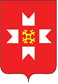 «УДМУРТ ЭЛЬКУНЫСЬ МОЖГА  ЁРОС МУНИЦИПАЛ ОКРУГ» МУНИЦИПАЛ КЫЛДЫТЭТЫСЬДЕПУТАТЪЕСЛЭН КЕНЕШСЫ